P.G.Zuidwesthoek te Sluis e.o.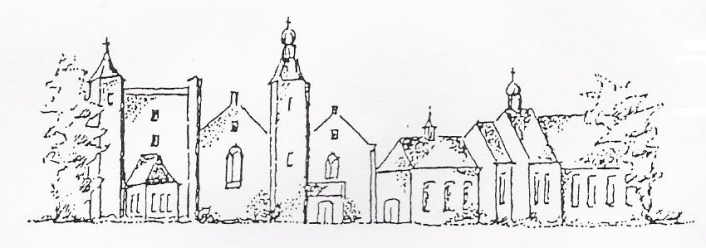 Zondag 16 mei 2021Cadzandzondag Exaudi (wezenzondag)Thema: Ga met GodVoorganger: mw E. Reijnhoudt Organist: dhr G.van OostenbruggeAmbtsdrager: dhr J. DeesLector: mw W.PrinsKinderkring: mw R. FranckeDe eerste collecte is bestemd voor kerkrentmeesters en diaconie, de tweede collecte voor  ZWO project Indonesië.De bloemen uit deze dienst gaan met een groet van de gemeente naar mw Buijze- Leunis, dhr Malcorps, dhr en mw du Fossé-Vermeulen, een kaart naar mw D. TackINTREDE Woord van welkomAan de Paaskaars worden de tafelkaarsenontstoken.o.: We ontsteken de tafelkaarsen.      Eén kaars voor Israël      en één kaars voor de gemeente.     Wij beiden      - onlosmakelijk met elkaar verbonden -      mogen ons gedragen weten      naar het licht van de nieuwe morgen. We luisteren naar  LIED 970:11.Vlammen zijn er vele, één is het licht,licht van Jezus Christus,vlammen zijn er vele, één is het licht, wij zijn één in Christus.Allen gaan staan- AANVANGSLIED met orgelPsalm 107: 1, 4  1.Gods goedheid houdt ons staande zolang de wereld staat!Houd dan de lofzang gaande voor God die leven laat.Al wie door Hem bevrijd uit ongastvrije streken, naar huis wordt heen geleid, zal van zijn liefde spreken. Laat ons nu voor de Here Zijn goedertierenheid toezingen en vereren de God die ons bevrijdt.Want wie zijn hulp verlangt,Hem aanroept in gebeden, verlost Hij uit de angst en leidt Hij tot de vrede.BEMOEDIGING en GROETAllen gaan zittenWe luisteren naar  LIED 663   1.Al heeft Hij ons verlaten, Hij laat ons nooit alleen.Wat wij in Hem bezaten is altijd om ons heenals zonlicht om de bloemen een moeder om haar kind.Teveel om op te noemen  zijn wij door Hem bemind.KYRIEGEBEDv.Heer, die door de Vader ten leven zijt gewekt en verheven aan de rechterhand om ons kwijtschelding van zonden te schenken, ontferm U over ons.a.Heer, ontferm u over ons.v.Christus, van wie de progeten getuigen, dat ieder die in U gelooft door uw naam vergeving van zonden verkrijgt, ontferm U over ons.a.Heer, ontferm u over ons.v.Moge de almachtige Heer zich over ons ontfermen, onze zonden vergeven en ons geleiden naar het eeuwige leven. Amen LIED: psalm 27:1.5 met orgel1.Mijn licht, mijn heil is Hij, mijn God en Here!
Waar is het duister dat mij onheil baart?
Mijn hoge burcht is Hij, niets kan mij deren,
in zijn bescherming ben ik wel bewaard!
Of zich de boosheid tegen mij verbindt
en op mij loert opdat zij mij verslindt,
ik ken geen angst voor nood en overval:
het is de Heer die mij behouden zal!5.Laat mij toch immermeer uw toorn verwekken,Verstoor hem niet die U in zwakheid dient.Zoudt Gij uw heerlijk aangezicht bedekken,zo wordt mijn leven leeg en zonder vriend.Gij zijt het enigst dat mijn hart bezit!Van al mijn schatten bleef mij niets dan dit:Gij zijt de helper die mij niet verlaat,Als vader en als moeder van mij gaat.GEBED voor de bijbel open gaatLied 462:1,2,6  met orgel1.Zal er ooit een dag van vrede,
zal er ooit bevrijding zijn
voor wie worden doodgezwegen,
levenslang gebroken zijn?2.Zal er ooit een blijvend heden
vol van goede vrede zijn,
waar geen pijn meer wordt geleden
en het leven nieuw zal zijn?6.Zoals sterren mensen melden
dat geen nacht te donker is,
zal en kind ons komen redden
dat het licht der wereld is.De kinderen gaan naar de kinderkringSCHRIFTLEZING  Ezechiël:  39: 21 – 29Ik zal mijn grootheid onder alle volken doen gelden. Ze zullen zien hoe ik ze straf en hoe ik ze mijn wil opleg. Vanaf die dag zal het volk van Israël beseffen dat de Israëlieten zelf aan hunballingschap schuldig zijn. Omdat ze mij ontrouw waren verborg ik mijn gelaat voor hen. Ik leverde hen aan hun vijanden uit, en zij vielen door het zwaard. Ik heb hen behandeld zoals past bij hun onreinheid en hun misdaden, ik heb me van hen afgewend. Maar zegt God de HEER: Nu zal ik Jakobs lot ten goede keren, me ontfermen over heel het volk van Israël en strijden voor mijn heilige naam. Hun schande en ontrouw aan mij moeten ze dragen, ook wanneer ze weer onbezorgd in hun land wonen, door niemand opgeschrikt. Door hen weg te halen bij vreemde volken, door hen bijeen te brengen uit de landen van hun vijanden, laat ik vele volken zien dat ik heilig ben. Ze zullen beseffen dat ik de HEER, hun God ben: ik heb hen over de hele wereld in ballingschap gestuurd en ik breng hen ook weer naar hun eigen land terug; ik zal niemand achterlaten. Ik zal mijn geest over het volk van Israël uitgieten en mijn gelaat niet meer voor hen verbergen – zo spreekt God, de HEER.”NT Joh.17:1 t/m 4 en 20 t/m 26 Zo sprak hij. Daarna sloeg Jezus zijn ogen op naar de hemel en zei: ‘Vader, nu is de tijd gekomen, toon nu de grootheid van uw Zoon, dan zal de Zoon uw grootheid tonen. Hij heeft van u macht over alle mensen ontvangen, de macht om iedereen die u hem gegeven hebt het eeuwig leven te schenken. Het eeuwig leven, dat  is dat zij u kennen, de enige ware God, en hem die u gezonden hebt, Jezus Christus. Ik heb op aarde uw grootheid getoond door het werk te volbrengen dat u mij opgedragen hebt.---Ik bid niet alleen voor hen, maar voor allen die door hun verkondiging in mij geloven. Laat hen allen één zijn, Vader. Zoals u in mij bent en ik in u, laat hen zo ook in ons zijn, opdat de wereld gelooft dat u mij hebt gezonden. Ik heb hen laten delen in de grootheid die u mij gegeven hebt, opdat zij één zijn zoals wij: ik in hen en u in mij. Dan zullen zij volkomen één zijn en zal de wereld begrijpen dat u mij hebt gezonden, en dat u hen liefhad zoals u mij liefhad. Vader, u hebt hen aan mij geschonken, laat hen dan zijn waar ik ben. Dan zullen zij de grootheid zien die u mij gegeven hebt omdat u mij al liefhad voordat de wereld gegrondvest werd. Rechtvaardige Vader, de wereld kent u niet, maar ik ken u, en zij weten dat u mij hebt gezonden. Ik heb uw naam bekend gemaakt en dat zal ik blijven doen, zodat de liefde waarmee u mij liefhad in hen zal zijn en ik in hen.2 Petrus 3:10 t/m 13  De dag van de Heer zal komen als een dief. De hemelsferen zullen die dag met luid gedreun vergaan, de elementen gaan in vlammen op, de aarde wordt blootgelegd en alles wat daarop gedaan is komt aan het licht. Als dit allemaal op die manier te gronde gaat, hoe heilig en vroom moet u dan niet leven, u die uitziet naar de dag van God en het aanbreken daarvan bespoedigt! Die dag gaan de hemelsferen in vlammen op, en de elementen vatten vlam en smelten weg. Maar wij vertrouwen op Gods belofte en zien uit naar een nieuwe hemel en een nieuwe aarde, waar gerechtigheid woont.l. Tot zover d e Schriftlezing.    Zalig zijn zij     die het woord van God horen     het in hun hart bewaren     en eruit leven.a. Amenwe luisteren naar LIED 969/ LvK gezang 308 1,3,41.In Christus is noch west noch oostin Hem noch zuid noch noord,een vriendenschaar rust in Zijn troost,een wereld in Zijn Woord.3. Eén band broeders is ’t die ons bindt vanwaar en wie ge ook zijt; wie onze Vader dient als kind,is Christus toegewijd.4. Laat zuid en noord nu zijn verblijd, Hem prijzen west en oost. Aan Christus hoort de wereld wijd, in Hem is zij vertroost.OVERDENKING ORGELSPEL de kinderen komen terugGELOOFSBELIJDENISDIENST van GAVEN en GEBEDENToelichting uitgangscollecte INZAMELING VAN DE GAVE bij de uitgang.we luisteren naar LIED 4161.Ga met God en Hij zal met je zijn, jou nabij op al je wegen met zijn raad en troost en zegen. Ga met God en Hij zal met je zijn. 2.Ga met God en Hij zal met je zijn: bij gevaar, in bange tijden, over jou zijn vleugels spreiden. Ga met God en Hij zal met je zijn. 3.Ga met God en Hij zal met je zijn: in zijn liefde je bewaren, in de dood je leven sparen. Ga met God en Hij zal met je zijn. 4.Ga met God en Hij zal met je zijn, tot wij weer elkaar ontmoeten, in zijn naam elkaar begroeten. Ga met God en Hij zal met je zijnGEBEDEN we luisteren naar het liedWat zal de wereld mooi zijn op die dagWat zal de wereld mooi zijn op die dag,
Als Jezus weer zal komen op de wolken,
Als al wat leeft, de natiën, de volken,
Zich voor Hem zullen buigen vol ontzag.

Wat zal de wereld mooi zijn op die dag,
Als God Zijn tent zal opslaan bij de mensen,
Als volken niet gescheiden meer door grenzen,
Zich zullen scharen onder Christus' vlag.

Wat zal de wereld mooi zijn op die dag,
Als heel de schepping zal gezuiverd wezen
Als d`aarde zal vernieuwd zijn en genezen,
Van al ons kwaad, van heel ons wangedrag.
Wat zal de wereld mooi zijn op die dagals God herstellen zal wat wij verknoeiden,als rusten zullen al de zwaarvermoeiden,als tranen zijn verdreven door een lach.
Wat zal de wereld mooi zijn op die dag
Als God Zijn volk met heerlijkheid zal kronen
En in het nieuw Jeruzalem doet wonen
Wat zal de wereld mooi zijn op die dag.ZEGENAGENDA23 mei 2021, 1e Pinksterdag 10.00 u dienst in Cadzand Voorganger ds. de BeunZie ook: www.pknzuidwesthoek.nl 2.Al is Hij opgenomen,houd in herinnering,dat Hij terug zal komen,zoals Hij van ons ging.Wij leven van vertrouwen,dat wij zijn majesteitvan oog tot oog aanschouwenin alle eeuwigheid.